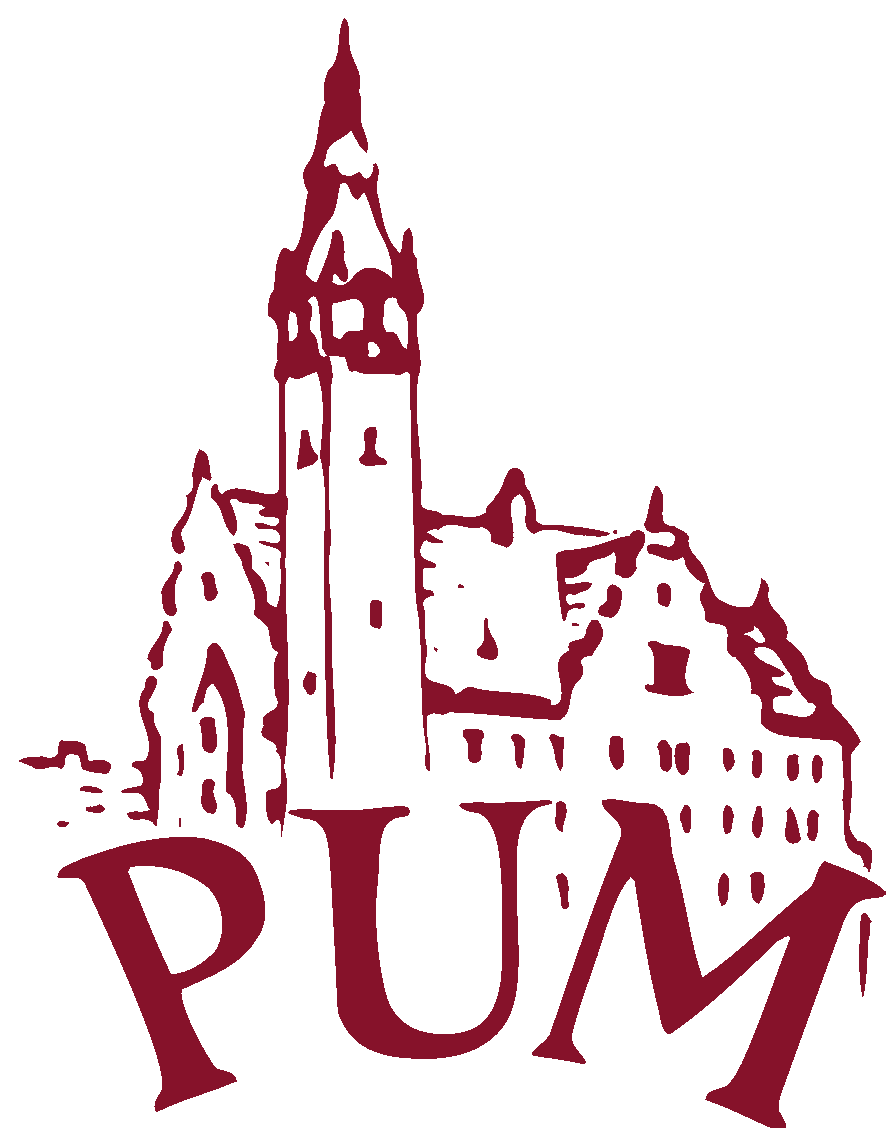 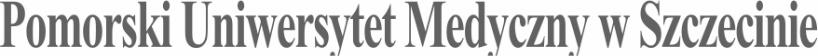 SYLABUS ZAJĘĆInformacje ogólneInformacje szczegółowe*Przykładowe sposoby weryfikacji efektów uczenia się:EP – egzamin pisemnyEU – egzamin ustnyET – egzamin testowyEPR – egzamin praktycznyK – kolokwiumR – referatS – sprawdzenie umiejętności praktycznychRZĆ – raport z ćwiczeń z dyskusją wynikówO – ocena aktywności i postawy studenta SL – sprawozdanie laboratoryjneSP – studium przypadkuPS – ocena umiejętności pracy samodzielnejW – kartkówka przed rozpoczęciem zajęćPM – prezentacja multimedialnaD-DyskusjaZT-zaliczenie testoweNazwa ZAJĘĆ: Chirurgia dziecięca Nazwa ZAJĘĆ: Chirurgia dziecięca Rodzaj ZAJĘĆObowiązkowyWydział PUM Wydział Medycyny i StomatologiiKierunek studiów lekarskiSpecjalność -Poziom studiów jednolite magisterskieForma studiówstacjonarne/niestacjonarneRok studiów /semestr studiówIVLiczba przypisanych punktów ECTS 2Formy prowadzenia zajęć(liczba godzin)wykłady- e learning (10) /seminaria(15)/ćwiczenia(15) łącznie(40) Sposoby weryfikacji i oceny efektów uczenia się ☒zaliczenie na ocenę:☐ opisowe☒ testowe☐ praktyczne☐ ustne☐ zaliczenie bez oceny ☐ egzamin końcowy:☐ opisowy☐ testowy☐ praktyczny☐ ustnyKierownik jednostkidr n. med. Kaja Giżewska-KacprzakAdiunkt dydaktyczny lub osoba odpowiedzialna za przedmiotdr n. med. Kaja Giżewska-Kacprzak 
email: kaja.gizewska.kacprzak@pum.edu.pltel. 914253186Nazwa i dane kontaktowe jednostkiOddział Kliniczny Chirurgii Dziecięcej, Onkologicznej, Urologii i Chirurgii Ręki tel. 91-4253186; e-mail kkchdz@pum.edu.plStrona internetowa jednostkihttps://www.pum.edu.pl/studia_iii_stopnia/informacje_z_jednostek/wmis/oddzia_kliniczny_chirurgii_dziecicej_onkologicznej_urologii_i_chirurgii_rki/Język prowadzenia zajęćpolskiCele zajęćCele zajęćzapoznanie studenta: ze stanami chorobowymi z zakresu chirurgii dziecięcej, ze szczególnym naciskiem na wady wrodzone; możliwościami diagnostyki, leczenia chirurgicznego i uwzględnieniem rokowania co do wyleczenia,podkreślenie odmienności w relacjach lekarz – pacjent (dziecko), lekarz – rodzic (opiekun), chirurg dziecięcy – lekarz pediatra bądź lekarz rodzinny,podkreślenie odmienności fizjopatologicznych organizmu dziecka w odniesieniu do jego wieku (od 1 doby życia do 18 roku życia).Wymagania wstępne w zakresieWiedzyZaliczenie efektów uczenia się z wiedzy i zdanie egzaminów objętych programem studiów z poprzednich lat.Wymagania wstępne w zakresieUmiejętnościZaliczenie efektów uczenia się z umiejętności i zdanie egzaminów objętych programem studiów z poprzednich latWymagania wstępne w zakresieKompetencji społecznychUzyskanie kompetencji z przedmiotów i zdanie egzaminów objętych programem studiów z poprzednich lat, zachowania etyczne w stosunku do kolegów, personelu medycznego, pacjentów, a także do rodziny pacjentaEFEKTY UCZENIA SIĘEFEKTY UCZENIA SIĘEFEKTY UCZENIA SIĘEFEKTY UCZENIA SIĘlp. efektu uczenia się Student, który zaliczył ZAJĘCIAwie/umie/potrafi:SYMBOL (odniesienie do) efektów uczenia się dla kierunkuSposób weryfikacji efektów uczenia się*W01Scharakteryzuje przyczyny, objawy, zasady diagnozowania i postępowania terapeutycznego w odniesieniu do najczęstszych chorób wymagających interwencji chirurgicznej, z uwzględnieniem odrębności wieku dziecięcego, w tym w szczególności: 1) ostrych i przewlekłych chorób jamy brzusznej, 2) chorób klatki piersiowej, 3) chorób kończyn i głowy, 4) złamań kości i urazów narządów.F.W1ZTW02Scharakteryzuje  wybrane zagadnienia z zakresu chirurgii dziecięcej, w tym traumatologii i otorynolaryngologii, oraz wady i choroby nabyte będące wskazaniem do leczenia chirurgicznego u dzieci.F. W2ZTW03Wyjaśni zasady kwalifikacji do podstawowych zabiegów operacyjnych i inwazyjnych procedur diagnostyczno-leczniczych, zasady ich wykonywania i najczęstsze powikłania;F.W3ZTU01asystuje przy typowym zabiegu operacyjnym, potrafi przygotować pole operacyjne i znieczulić miejscowo okolicę operowanąF. U1S, D, OU02posługuje się podstawowymi narzędziami chirurgicznymiF.U2S, D, OU03stosuje się do zasad aseptyki i antyseptykiF.U3S, OU04potrafi zaopatrzyć prostą ranę, założyć i zmienić jałowy opatrunek chirurgicznyF.U4S, OU05potrafi zbadać sutki, węzły chłonne, gruczoł tarczowy oraz jamę brzuszną w aspekcie ostrego brzucha, a także wykonać badanie palcem przez odbytF.U6S, D, OU06ocenia wynik badania radiologicznego w zakresie najczęstszych typów złamań, szczególnie złamań kości długichF.U7S, D, SPU07wykonuje doraźne unieruchomienie kończyny, wybiera rodzaj unieruchomienia konieczny do zastosowania w typowych sytuacjach klinicznych oraz kontroluje poprawność ukrwienia kończyny po założeniu opatrunku unieruchamiającegoF.U8S, D, O U08potrafi zaopatrzyć krwawienie zewnętrzneF.U9S, D, O U09wykonuje podstawowe zabiegi resuscytacyjne z użyciem automatycznego defibrylatora zewnętrznego i inne czynności ratunkowe oraz udziela pierwszej pomocyF.U10S, OU10potrafi monitorować okres pooperacyjny w oparciu o podstawowe parametry życioweF.U12S, D, O, SPU11ocenia    stan    chorego    nieprzytomnego    i    określa    zgodnie   z obowiązującymi międzynarodowymi skalami punktowymiF.U21D, SPU12asystuje   przy   typowych   procedurach   urologicznych   (endoskopii diagnostycznej i terapeutycznej układu moczowego, F.U24S, D, OK01 Nawiązuje i utrzymuje  głęboki  oraz  pełen szacunku  kontakt  z  pacjentem, a także okazuje zrozumienie dla różnic światopoglądowych i kulturowychK.1D, OK02Kieruje się dobrem pacjenta K.2D, OK03Przestrzega tajemnicy lekarskiej i praw pacjentaK.3D, OK04Podejmuje działania wobec pacjenta w oparciu o zasady etyczne, ze świadomością społecznych uwarunkowań i ograniczeń wynikających z chorobyK.4D, OK05Wdraża  zasady koleżeństwa zawodowego i współpracy w zespole specjalistów, w tym z przedstawicielami   innych   zawodów   medycznych,   także   w   środowisku wielokulturowym i wielonarodowościowymK9D,OK06Przyjmuje odpowiedzialność  związaną  z  decyzjami  podejmowanymi  w  ramach działalności zawodowej, w tym w kategoriach bezpieczeństwa własnego i innych osóbK11D, OTabela efektów UCZENIA SIĘ w odniesieniu do formy zajęćTabela efektów UCZENIA SIĘ w odniesieniu do formy zajęćTabela efektów UCZENIA SIĘ w odniesieniu do formy zajęćTabela efektów UCZENIA SIĘ w odniesieniu do formy zajęćTabela efektów UCZENIA SIĘ w odniesieniu do formy zajęćTabela efektów UCZENIA SIĘ w odniesieniu do formy zajęćTabela efektów UCZENIA SIĘ w odniesieniu do formy zajęćTabela efektów UCZENIA SIĘ w odniesieniu do formy zajęćTabela efektów UCZENIA SIĘ w odniesieniu do formy zajęćlp. efektu uczenia sięEfekty uczenia sięForma zajęćForma zajęćForma zajęćForma zajęćForma zajęćForma zajęćForma zajęćlp. efektu uczenia sięEfekty uczenia sięWykładSeminariumĆwiczeniaĆwiczenia kliniczneSymulacjeE-learning Inne formyW01F.W1xxxW02F. W2xxxW03F.W3xxxU01F. U1xU02F.U2xU03F.U3xU04F.U4xU05F.U5xU06F.U6xxU07F.U7xU08F.U8xU09F.U9xU10F.U10xxU11F.U12xxU12F.U21xK01K.1xK02K.2xK03K.3xK04K.4xxK05K.9xxK06K.11xxTABELA TREŚCI PROGRAMOWYCHTABELA TREŚCI PROGRAMOWYCHTABELA TREŚCI PROGRAMOWYCHTABELA TREŚCI PROGRAMOWYCHlp. treści programowejTreści programoweLiczba godzinOdniesienie do efektów uczenia się do ZAJĘĆZajęcia w formie bloku Zajęcia w formie bloku Zajęcia w formie bloku Zajęcia w formie bloku Wykłady (forma e-learning) Wykłady (forma e-learning) Wykłady (forma e-learning) Wykłady (forma e-learning) TK01Ostry brzuch (zapalenie wyrostka robaczkowego)2W01TK02Zespół dziecka maltretowanego 2W01-W02TK03Diagnostyka i interwencje prenatalne w wadach wrodzonych2W02, W03TK04Chirurgia minimalnie inwazyjna u dzieci2W02, W03TK05Naczyniaki wczesnodziecięce2W01, W02SeminariaSeminariaSeminariaSeminariaTK01Urazy wieku dziecięcego2 W01, W03, K01-K06 TK02Urologia dziecięca 2W02, W03, K01-K06TK03Chirurgia onkologiczna wieku dziecięcego 2W02, W03 , K01-K06TK04Wady twarzoczaszki2W01, W02, W03, K01-K06 TK05Chirurgia ręki dzieci3W01, W02, W03, K01-K06TK06Wady wrodzone2W02, W03, K01-K06TK07Niedrożność przewodu pokarmowego 2W01, W03, K01-K06ĆwiczeniaĆwiczeniaĆwiczeniaĆwiczeniaTK01Podstawowe czynności medyczne w chirurgii dziecięcej (w tym zajęcia w oddziale chirurgii dziecięcej, na bloku operacyjnym i w szpitalnym oddziale ratunkowym)10U01, U02, U03, U04, U07, U08, U09, U12, K01, K02, K03, K04, K06, TK02Działania diagnostyczne dzieci realizowane w chirurgii dziecięcej (w tym zajęcia w poradni chirurgii dziecięcej) 5U05, U06, U10, U11, K01, K02, K03, K04, K05, K06Zalecana literatura:Literatura podstawowa1.M. Bagłaj, P Kaliciński – „Chirurgia Dziecięca”, PZWL, Warszawa 2016 wyd 1Literatura uzupełniającaW. Noszczyk (red.): Chirurgia. Repetytorium, Warszawa 2019, Wydawnictwo Lekarskie PZWLNakład pracy studenta  Nakład pracy studenta  Forma nakładu pracy studenta (udział w zajęciach, aktywność, przygotowanie sprawozdania, itp.)Obciążenie studenta [h]Obciążenie studenta [h]Forma nakładu pracy studenta (udział w zajęciach, aktywność, przygotowanie sprawozdania, itp.)W ocenie (opinii) nauczycielaW ocenie (opinii) nauczycielaGodziny kontaktowe z nauczycielem4545Przygotowanie do ćwiczeń/seminarium77Czytanie wskazanej literatury33Napisanie raportu z laboratorium/ćwiczeń/przygotowanie projektu/referatu itp.Przygotowanie do zaliczenia testowego 55Przygotowanie do egzaminuInne …..Sumaryczne obciążenie pracy studenta6060Punkty ECTS 2UwagiUwagi